Right Hypochondriac
Liver
Gallbladder
Small intestine
Ascending Colon 
Transverse Colon
Spleen
Right KidneyEpigastrium 
OesophagusStomachLiverPancreasSmall intestineTransverse colonRight and left kidneys and uretersSpleenLeft Hypochondriac 
StomachLiver (tip)Pancreas (tail)Small intestineTransverse colonDescending colonLeft kidneySpleenRight Lumbar
Liver (tip)GallbladderSmall intestineAscending colonRight kidneyUmbilical 
StomachPancreasSmall intestineTransverse colonRight and left kidneys and uretersLeft Lumbar
Small intestine
Descending colon
Left kidney tipRight iliac 
Small intestine
AppendixCecumAscending colonRight ovary and fallopian tubeHypogastric 
Small intestineSigmoid colonRectumuterusRight and left ovaries and fallopian tubesRight and left uretersBladderProstateLeft iliac 
Small intestineDescending colonSigmoid colonRight and left ovariesLeft fallopian tube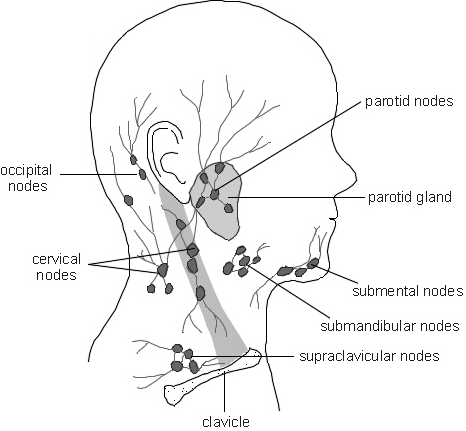 